 AL MANAR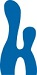 FICHE D’INSCRIPTIONFORMATION DES DIRECTEURS :  ……………………….Nom  et Prénom : ………………………………………………….………………………………………..Téléphone : ………………………………………………….………………………………………………...Adresse Mail : …………………………………………………….…………………………………………..Date et Lieu de Naissance :   …………………………………………………….……………………..Numéro de  : ………………………………………………….…………………...Nationalité : …………………………………………………….…………………………………………….Adresse : …………………………………………………….…………………………………………………..Pièces à joindre : Fiche d’inscription Photocopie de la CIN 2 photos Centre Al Manar Km 8 Avenue Mohamed VI Rabat MarocTél : 05.37.75.32.37/ 06.00.00.61.62/ 06.60.23.20.20Site : www.associationalmanar.com Mail : centrealmanar1969@gmail.comFORMATION  DES DIRECTEURS                              		 	 Horaires de la formation : De 9H30  à 16H15  ( ¾  d’heure pause déjeuner libre)Lieu de la formation : Centre Al Manar  Km 8 Avenue Mohamed VI  Rabat Coût  de la formation : 8 000 DH            Pour plus de renseignements contacter le  06.00.00.61.62   ou le 06.60.23.20.20 JournéesDe 9h30 à 16h15MatièreJournée 1Pédagogie Compétences ciblées au préscolaire Journée 2RèglementationConditions d’ouvertureLes accidents Journée 3PsychologieLe développement psychologique de l’enfant Journée 4 PsychomotricitéLe développement psychomoteurJournée 5Eveil scientifiquePédagogie du projetJournée 6Santé Les maladies infantiles Les premiers secours Journée 7CommunicationLes réunionsGestion d’une équipeRelation avec les parentsJournée 8Ressources humaines Droit du travailLe recrutementLa fiche de poste Journée 9Pédagogie L’évaluation 